บัญชีอุปกรณ์กีฬา/อุปกรณ์การออกกำลังกายเทศบาลตำบลหนองบัวตะเกียดอุปกรณ์กีฬาเทศบาลตำบลหนองบัวตะเกียด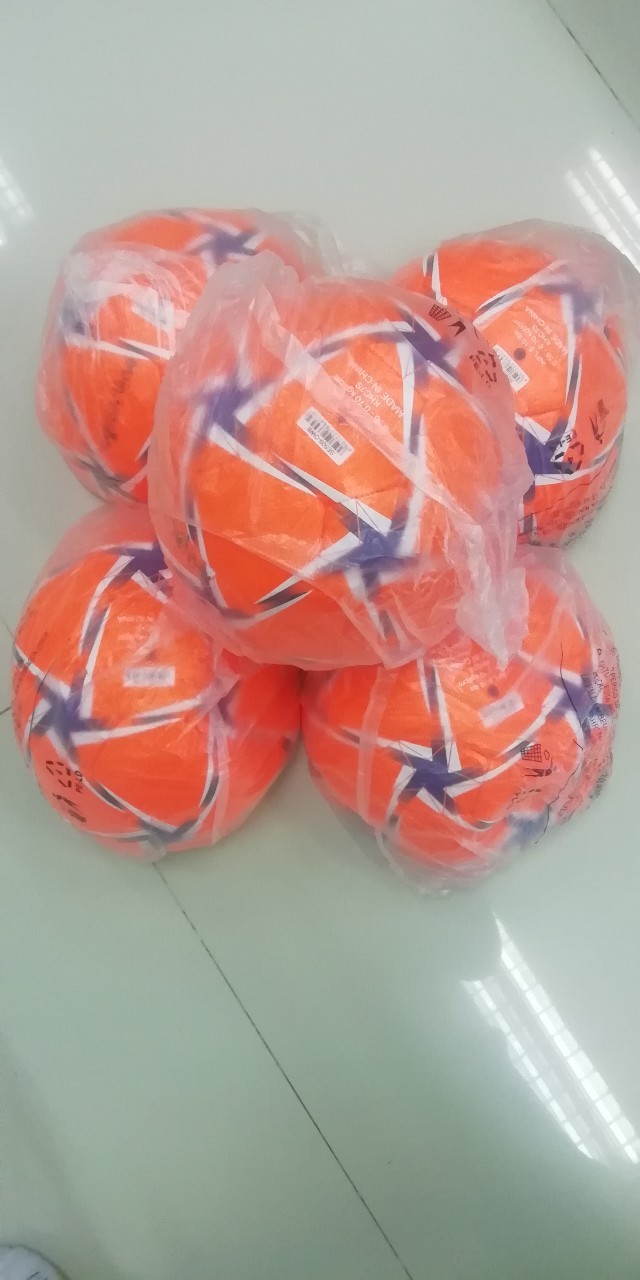 1. ลูกฟุตบอล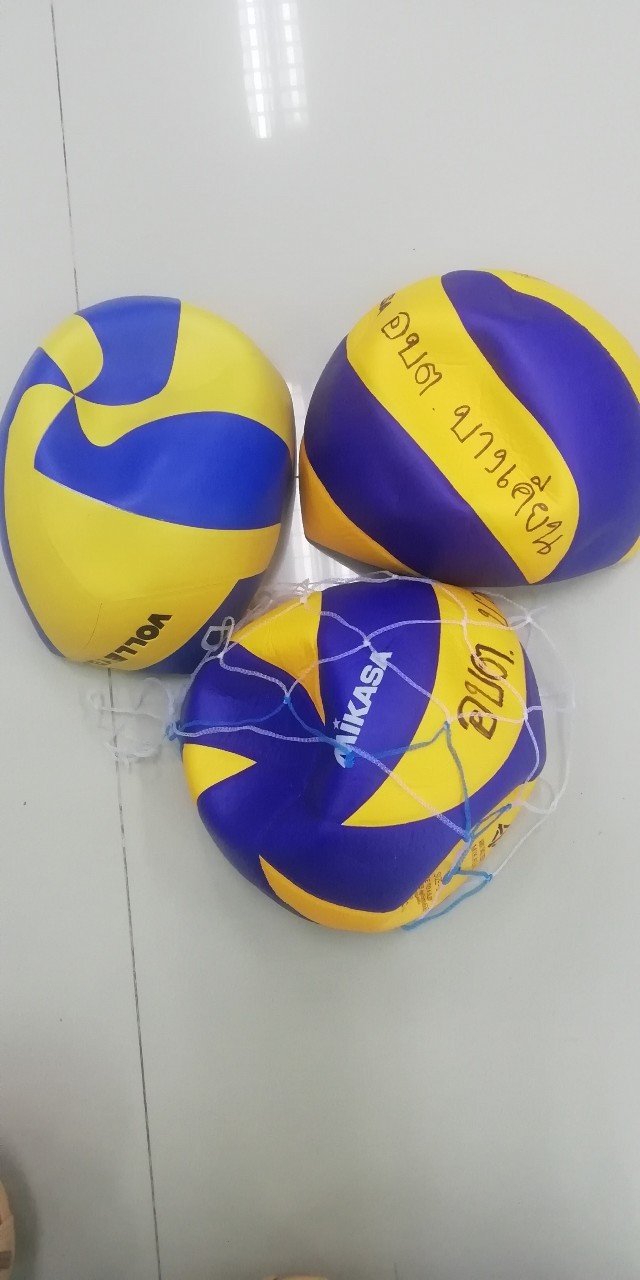 2.ลูกวอลเลย์บอล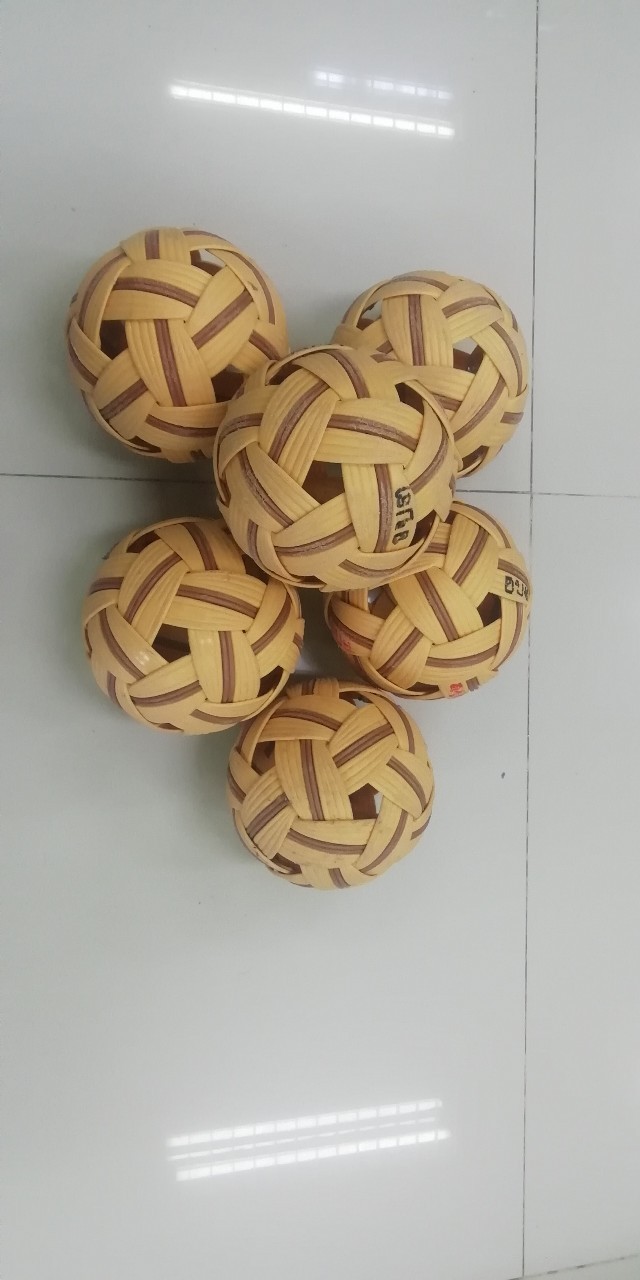 3.ลูกตะกร้อ4. ตาข่ายตะกร้อ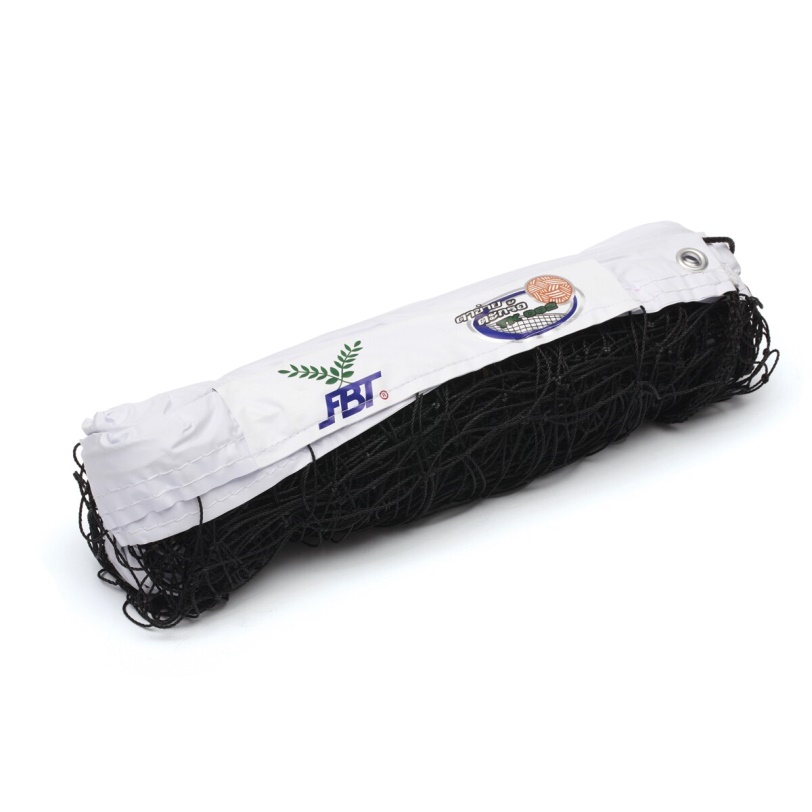 5.ตาข่ายวอลเลย์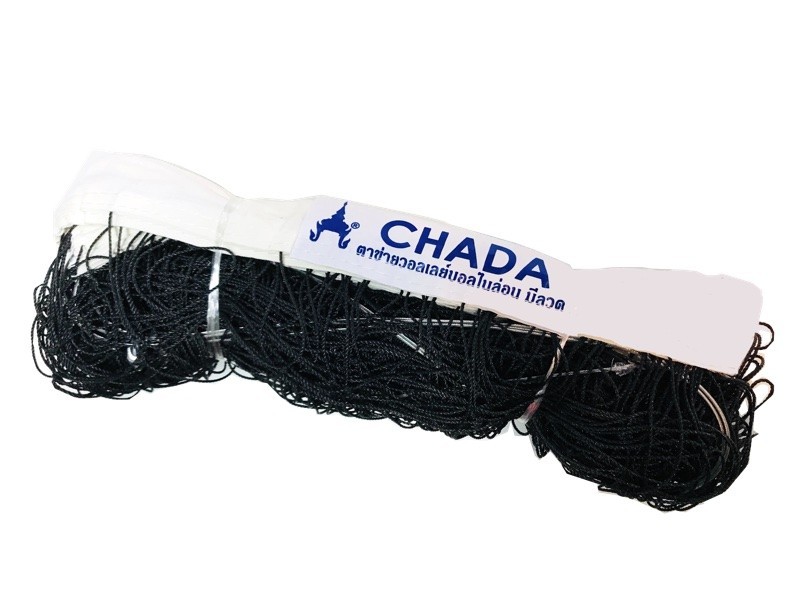 6. เปตอง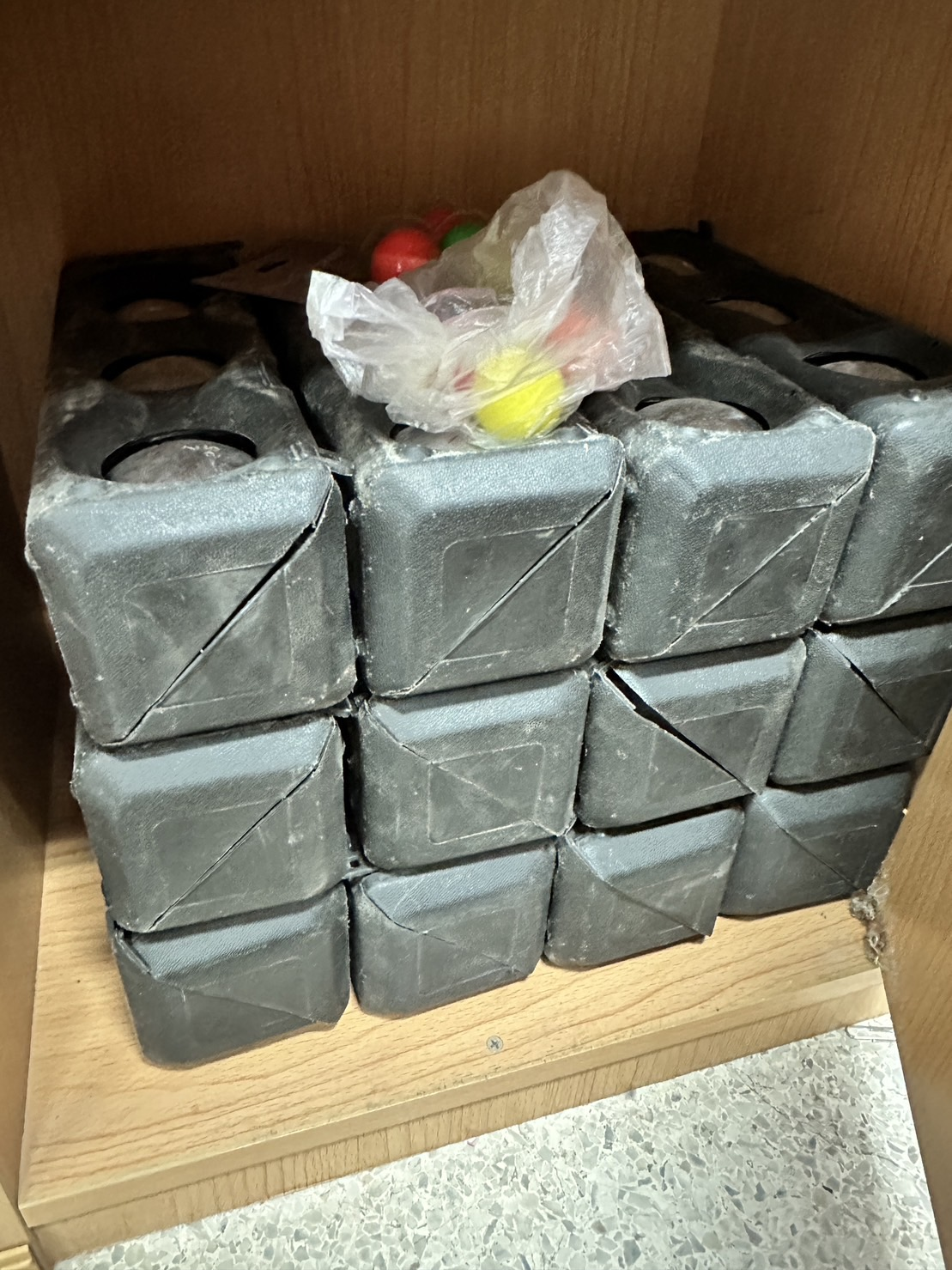 ลำดับที่รายการจำนวนราคา/หน่วยราคารวม1ลูกฟุตบอล15 ลูก6009,0002ลูกวอลเล่ย์บอล15 ลูก6009,0003ลูกตะกร้อ15 ลูก3505,2504ตาข่ายวอลเล่ย์15 ผืน1,00015,0005ตาข่ายตะกร้อ15 ผืน1,00015,0006.เปตอง6 ชุด3,80022,800